Об утверждении Порядка выдачи свидетельства об осуществлении перевозок по муниципальному маршруту регулярных перевозок по нерегулируемым тарифам и карт маршрута регулярных перевозок без проведения открытого конкурсаВ соответствии с частью 3.1 статьи 19 Федерального закона от 13 июля 2015 г. № 220-ФЗ «Об организации регулярных перевозок пассажиров и багажа автомобильным транспортом и городским наземным электрическим транспортом в Российской Федерации и о внесении изменений в отдельные законодательные акты Российской Федерации»п о с т а н о в л я ю:1. Утвердить Порядок выдачи свидетельства об осуществлении перевозок по муниципальному маршруту регулярных перевозок по нерегулируемым тарифам и карт маршрута регулярных перевозок без проведения открытого конкурса.2. Настоящее постановление подлежит официальному опубликованию.3. Контроль за исполнением настоящего постановления возложить на первого заместителя главы администрации Завитинского района А.Н.Мацкан.Глава Завитинского района                                                               С.С. ЛиневичПриложениек постановлению главы Завитинского районаот 16.10.2020  № 405/1Порядок выдачи свидетельства об осуществлении перевозок по муниципальному маршруту регулярных перевозок по нерегулируемым тарифам и карт маршрута регулярных перевозок без проведения открытого конкурса1. Настоящий Порядок определяет процедуру выдачи свидетельства об осуществлении перевозок по муниципальному маршруту регулярных перевозок по нерегулируемым тарифам и карт маршрута регулярных перевозок без проведения открытого конкурса (далее - свидетельство и карты маршрута) юридическому лицу, индивидуальному предпринимателю или уполномоченному участнику договора простого товарищества (далее - перевозчик) для осуществления регулярных перевозок по нерегулируемым тарифам автомобильным транспортом по муниципальным маршрутам на территории Завитинского района. 2. Свидетельство и карты маршрута выдаются перевозчику отделом экономического развития и муниципальных закупок (далее - отдел), являющимся уполномоченным органом на осуществление функций по организации регулярных перевозок в границах Завитинского района (далее - уполномоченный орган).3. Без проведения открытого конкурса свидетельство и карты маршрута выдаются в случае наступления следующих обстоятельств:если участник конкурса на право получения свидетельства об осуществлении перевозок по муниципальному маршруту регулярных перевозок в границах Завитинского района, которому предоставлено право на получение свидетельства об осуществлении перевозок по предусмотренным конкурсной документацией маршрутам регулярных перевозок, отказался от права на получение хотя бы одного из свидетельств об осуществлении перевозок по данным маршрутам или не смог подтвердить наличие у него транспортных средств, предусмотренных его заявкой на участие в конкурсе;вступление в законную силу решения суда об аннулировании лицензии, имеющейся у юридического лица, индивидуального предпринимателя или хотя бы одного из участников договора простого товарищества, которым ранее были выданы свидетельство и карты маршрута;вступление в законную силу решения суда о прекращении действия ранее выданных свидетельства и карт маршрута;принятие  отделом решения о прекращении действия свидетельства и карт маршрута в связи с невыполнением по соответствующему маршруту в отсутствие чрезвычайной ситуации ни одного рейса, предусмотренного расписанием, в течение более чем трех дней подряд;необходимость обеспечения транспортного обслуживания населения по маршруту регулярных перевозок в условиях чрезвычайной ситуации.4. При наступлении обстоятельств, предусмотренных пунктом 3 настоящего Порядка, отдел размещает на официальном сайте администрации Завитинского района в информационно-телекоммуникационной сети Интернет на странице  отдела извещение о начале приема от перевозчиков заявлений на осуществление перевозок по муниципальному маршруту регулярных перевозок (далее - извещение). В извещении указываются сведения о маршруте, включенном в реестр муниципальных маршрутов регулярных перевозок Завитинского района.5. С момента размещения извещения перевозчик, изъявивший желание осуществлять транспортное обслуживание населения по муниципальному маршруту регулярных перевозок, указанному в извещении, подает в  отдел заявление о намерении осуществления перевозок по муниципальному маршруту регулярных перевозок по форме согласно приложению 1 к настоящему Порядку (далее - заявление) с приложением к нему следующих документов:- заполненной анкеты перевозчика, претендующего на получение свидетельства и карт маршрута, по форме согласно приложению 2 к настоящему Порядку (далее - анкета);- заверенной в установленном порядке копии документа, подтверждающего полномочия лица, подписавшего заявление и анкету;- копии договора простого товарищества в письменной форме, заключенного в порядке, установленном действующим законодательством Российской Федерации, а также копии документа, подтверждающего полномочия уполномоченного участника договора простого товарищества (для участников договора простого товарищества);- копии действующей лицензии на осуществление перевозок пассажиров автомобильным транспортом, оборудованным для перевозок более восьми человек, с содержанием исчерпывающего перечня выполняемых работ, оказываемых услуг, составляющих лицензируемый вид деятельности (для участников договора простого товарищества представляется каждым участником договора простого товарищества);- копий следующих документов, подтверждающих наличие на праве собственности или на ином законном основании транспортных средств, соответствующих требованиям, указанным в реестре маршрутов регулярных перевозок Завитинского района, в отношении которого выдается свидетельство и карты маршрутов: в случае, если транспортные средства находятся у перевозчика на праве собственности - копий свидетельств о регистрации транспортных средств и (или) копии паспортов транспортных средств, в случае, если транспортные средства находятся у перевозчика на ином законном основании (кроме права собственности) – копии правоустанавливающих договоров с приложениями соответствующих копий свидетельств о регистрации транспортных средств и (или) копий паспортов транспортных средств;- декларации о непроведении ликвидации перевозчика, отсутствии решения арбитражного суда о признании его банкротом и об открытии конкурсного производства, составленной в произвольной форме (для участников договора простого товарищества представляется каждым участником договора простого товарищества);- декларации об отсутствии у перевозчика задолженности по обязательным платежам в бюджеты бюджетной системы Российской Федерации за последний завершенный отчетный период, составленной в произвольной форме, либо справки, выданной налоговым органом (для участников договора простого товарищества представляется каждым участником договора простого товарищества);- копии документов, подтверждающих установку на каждое заявленное транспортное средство аппаратуры спутниковой навигации ГЛОНАСС или ГЛОНАСС/GPS.Все листы заявления и прилагаемых к нему документов должны быть прошиты и пронумерованы. Заявление должно содержать опись прилагаемых к нему документов, быть скреплено печатью (при ее наличии) и подписано перевозчиком.6. При поступлении заявления и прилагаемых к нему документов  отдел:- в день поступления регистрирует заявление в журнале регистрации документов;- не позднее рабочего дня, следующего за днем регистрации заявления, запрашивает в порядке межведомственного информационного взаимодействия:выписку из Единого государственного реестра юридических лиц (в отношении перевозчиков, являющихся юридическими лицами), выписку из Единого государственного реестра индивидуальных предпринимателей (в отношении перевозчиков, являющихся индивидуальными предпринимателями); - не позднее пяти рабочих дней со дня поступления заявления принимает решение о выдаче свидетельства и карт маршрута либо об отказе в их выдаче.7. Решение о выдаче свидетельства и карт маршрута либо об отказе в их выдаче оформляется распоряжением уполномоченного органа. При поступлении в  отдел двух и более заявлений с приложением к ним документов их рассмотрение осуществляется в порядке очередности. При отсутствии оснований для принятия решения об отказе в выдаче свидетельства и карт маршрута свидетельство и карты маршрута выдаются перевозчику, заявление которого подано ранее.8. В случае принятия решения об отказе в выдаче свидетельства и карт маршрута в распоряжении уполномоченного органа дополнительно указываются основания для принятия такого решения. Основаниями для принятия решения об отказе в выдаче свидетельства и карт маршрута являются:- отсутствие на официальном сайте уполномоченного органа в информационно-телекоммуникационной сети Интернет извещения;- оформление заявления и анкеты с нарушением форм, установленных приложениями 1, 2 к настоящему Порядку;- наличие в заявлении неполных, недостоверных сведений;- отсутствие документов, предусмотренных пунктом 5 настоящего Порядка;- наличие неполных, недостоверных сведений в представленных документах;- класс и (или) количество транспортных(ого) средств(а), предлагаемых(ого) для обслуживания маршрута, отличается от класса и (или) количества транспортных(ого) средств(а) для обслуживания маршрута, указанных(ого) в реестре муниципальных маршрутов регулярных перевозок Завитинского района;- экологический класс транспортных(ого) средств(а) ниже экологического класса, указанного в реестре муниципальных маршрутов регулярных перевозок Завитинского района;- периодичность обслуживания маршрута (расписание движения) не соответствует периодичности обслуживания маршрута, указанной в реестре муниципальных маршрутов регулярных перевозок Завитинского района;- выдача свидетельства и карт маршрута по ранее поступившему заявлению и прилагаемых к нему документов.9. О принятом решении  отдел уведомляет перевозчика не позднее одного рабочего дня со дня принятия решения.Приложение 1к Порядку выдачи свидетельства об осуществлении перевозок по муниципальному маршруту регулярных перевозок по нерегулируемым тарифам и карт маршрута регулярных перевозок без проведения открытого конкурса ЗАЯВЛЕНИЕо намерении осуществления перевозок по муниципальному маршруту регулярных перевозок__________________________________________________________________(наименование юридического лица, фамилия, имя, отчество (последнее – при наличии) индивидуального предпринимателя, уполномоченного участника договора простого товарищества)для осуществления перевозок по муниципальному маршруту регулярных перевозок № ____ (порядковый номер в реестре муниципальных маршрутов регулярных перевозок Завитинского района) предлагаю следующие транспортные средства:Обслуживание маршрута предполагается согласно предлагаемому расписанию.Настоящим подтверждаю соответствие указанных транспортных средств характеристикам транспортных средств, указанным в реестре муниципальных маршрутов регулярных перевозок Завитинского района; правильность и достоверность всех указанных сведений.Опись прилагаемых документов:1. Проект расписания обслуживаемого маршрута.2. ____________________________________________________________.3. ____________________________________________________________.4. ____________________________________________________________.5. ____________________________________________________________.Руководитель юридического лица, индивидуальный предприниматель,уполномоченный участник договора простого товарищества__________________________________________/___________/______________/                                        (должность)                                                     (подпись)                  (Ф.И.О.)                                                      М.П.Приложение 2к Порядку выдачи свидетельства об осуществлении перевозок по муниципальному маршруту регулярных перевозок по нерегулируемым тарифам и карт маршрута регулярных перевозок без проведения открытого конкурсаАНКЕТАпретендента на получение свидетельства об осуществленииперевозок по муниципальному маршруту регулярных перевозок и карт маршрута регулярных перевозокНастоящим даю согласие на обработку персональных данных и данных, составляющих коммерческую тайну, подтверждаю правильность и достоверность всех указанных сведений.Руководитель юридического лица, индивидуальный предприниматель,уполномоченный участник договора простого товарищества__________________________________________/___________/____________/                                        (должность)                                                     (подпись)                  (Ф.И.О.)                                                      М.П.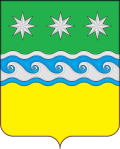 АДМИНИСТРАЦИЯ ЗАВИТИНСКОГО РАЙОНА АМУРСКАЯ ОБЛАСТЬГЛАВА ЗАВИТИНСКОГО РАЙОНАП О С Т А Н О В Л Е Н И ЕОт 16.10.2020                                                                                     № 405/1г. ЗавитинскИсполнитель: Начальник отдела экономического развития и муниципальных закупокА.В. КлимоваСогласовано:Главный специалист-юрисконсульт отдела по труду, социальным и правовым вопросамС.Е. ТалашоваУправляющий деламиЕ.В.РозенкоПервый заместитель главы администрации Завитинского районаА.Н.Мацкан№ п/пМарка, модель транспортного средстваГод выпуска транспортного средстваГосударственный регистрационный знак транспортного средства/идентификационный номер транспортного средства (VIN)Класс транспортного средства12345№ п/пСведения о претенденте на получение свидетельства об осуществлении перевозок по муниципальному маршруту регулярных перевозок и карт маршрута регулярных перевозокЗаполняется юридическим лицом, индивидуальным предпринимателем, уполномоченным участником договора простоготоварищества1231.Наименование претендента на получение временного свидетельства об осуществлении перевозок по муниципальному маршруту регулярных перевозок и карт маршрута регулярных перевозок2.Место нахождения (для юридического лица, уполномоченного участника договора простого товарищества – юридического лица)3.Почтовый адрес (для юридического лица, индивидуального предпринимателя, уполномоченного участника договора простого товарищества)4.Фамилия, имя, отчество (последнее – при наличии) (для индивидуального предпринимателя, уполномоченного участника договора простого товарищества – индивидуального предпринимателя)5.Идентификационный номер налогоплательщика (для юридического лица, индивидуального предпринимателя, уполномоченного участника договора простого товарищества)6.Номер контактного телефона (для юридического лица, индивидуального предпринимателя, уполномоченного участника договора простого товарищества)7.Адрес электронной почты (e-mail) (для юридического лица, индивидуального предпринимателя, уполномоченного участника договора простого товарищества)